摩根博睿均衡一年持有期混合型基金中基金(FOF)2023年第4季度报告2023年12月31日基金管理人：摩根基金管理（中国）有限公司基金托管人：平安银行股份有限公司报告送出日期：二〇二四年一月二十二日§1  重要提示基金管理人的董事会及董事保证本报告所载资料不存在虚假记载、误导性陈述或重大遗漏，并对其内容的真实性、准确性和完整性承担个别及连带责任。 基金托管人平安银行股份有限公司根据本基金合同规定，于2024年1月19日复核了本报告中的财务指标、净值表现和投资组合报告等内容，保证复核内容不存在虚假记载、误导性陈述或者重大遗漏。 基金管理人承诺以诚实信用、勤勉尽责的原则管理和运用基金资产，但不保证基金一定盈利。 基金的过往业绩并不代表其未来表现。投资有风险，投资者在作出投资决策前应仔细阅读本基金的招募说明书。 本报告中财务资料未经审计。本报告期自2023年10月1日起至12月31日止。§2  基金产品概况§3  主要财务指标和基金净值表现3.1 主要财务指标单位：人民币元注：本期已实现收益指基金本期利息收入、投资收益、其他收入(不含公允价值变动收益)扣除相关费用后的余额，本期利润为本期已实现收益加上本期公允价值变动收益。 上述基金业绩指标不包括持有人认购或交易基金的各项费用（例如，开放式基金的申购赎回费、红利再投资费、基金转换费等），计入费用后实际收益水平要低于所列数字。3.2 基金净值表现3.2.1本报告期基金份额净值增长率及其与同期业绩比较基准收益率的比较1、摩根博睿均衡一年持有混合(FOF)A：2、摩根博睿均衡一年持有混合(FOF)C：3.2.2　自基金合同生效以来基金累计净值增长率变动及其与同期业绩比较基准收益率变动的比较摩根博睿均衡一年持有期混合型基金中基金(FOF)累计净值增长率与业绩比较基准收益率的历史走势对比图(2022年4月27日至2023年12月31日)1．摩根博睿均衡一年持有混合(FOF)A：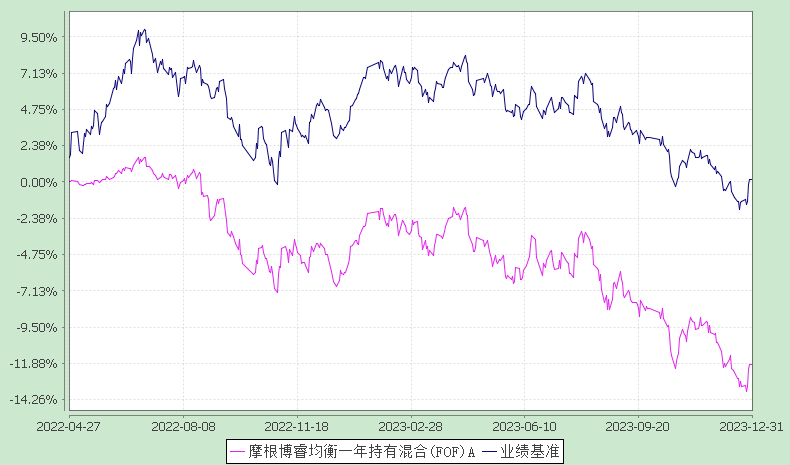 注：本基金合同生效日为2022年4月27日，图示的时间段为合同生效日至本报告期末。本基金建仓期为本基金合同生效日起6个月，建仓期结束时资产配置比例符合本基金基金合同规定。2．摩根博睿均衡一年持有混合(FOF)C：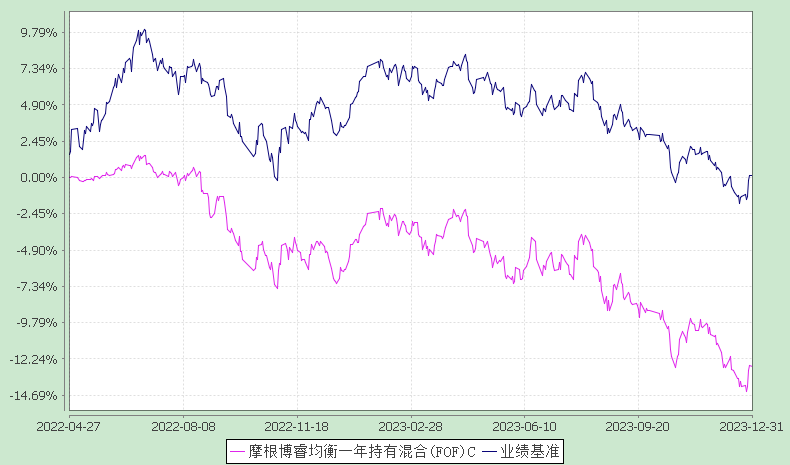 注：本基金合同生效日为2022年4月27日，图示的时间段为合同生效日至本报告期末。本基金建仓期为本基金合同生效日起6个月，建仓期结束时资产配置比例符合本基金基金合同规定。§4  管理人报告4.1 基金经理（或基金经理小组）简介注：1.任职日期和离任日期均指根据公司决定确定的聘任日期和解聘日期。2.恩学海先生、杜习杰先生为本基金首任基金经理，其任职日期指本基金基金合同生效之日。 3.证券从业的含义遵从行业协会《证券业从业人员资格管理办法》的相关规定。4.2管理人对报告期内本基金运作遵规守信情况的说明在本报告期内，基金管理人不存在损害基金份额持有人利益的行为，勤勉尽责地为基金份额持有人谋求利益。基金管理人遵守了《证券投资基金法》及其他有关法律法规、本基金基金合同的规定。除以下情况外，基金经理对个股和投资组合的比例遵循了投资决策委员会的授权限制，基金投资比例符合基金合同和法律法规的要求：本基金曾出现个别由于市场原因引起的投资组合的投资指标被动偏离相关比例要求的情形，但已在规定时间内调整完毕。4.3 公平交易专项说明4.3.1 公平交易制度的执行情况报告期内，本公司继续贯彻落实《证券投资基金管理公司公平交易制度指导意见》等相关法律法规和公司内部公平交易流程的各项要求，严格规范境内上市股票、债券的一级市场申购和二级市场交易等活动，通过系统和人工相结合的方式进行交易执行和监控分析，以确保本公司管理的不同投资组合在授权、研究分析、投资决策、交易执行、业绩评估等投资管理活动相关的环节均得到公平对待。对于交易所市场投资活动，本公司执行集中交易制度，确保不同投资组合在买卖同一证券时，按照时间优先、比例分配的原则在各投资组合间公平分配交易量；对于银行间市场投资活动，本公司通过对手库控制和交易室询价机制，严格防范对手风险并检查价格公允性；对于申购投资行为，本公司遵循价格优先、比例分配的原则，根据事前独立申报的价格和数量对交易结果进行公平分配。报告期内，通过对不同投资组合之间的收益率差异比较、对同向交易和反向交易的交易时机和交易价差监控分析，未发现整体公平交易执行出现异常的情况。4.3.2 异常交易行为的专项说明报告期内，通过对交易价格、交易时间、交易方向等的分析，未发现有可能导致不公平交易和利益输送的异常交易行为。所有投资组合参与的交易所公开竞价同日反向交易成交较少的单边交易量超过该证券当日成交量的5%的情形：无。4.4 报告期内基金的投资策略和业绩表现说明4.4.1报告期内基金投资策略和运作分析进入四季度，国内经济总体平稳运行，结构上，工业生产同比回升，消费数据在去年低基数下反弹，但同时，部分投资与新开工进入季节性淡季；出口增速负值修复，通胀低位震荡略不及预期，反映出当前内、外需存在的压力。随着金融工作会议、中央经济工作会议的召开，政策面发力扩内需、防范化解风险的信号更加明朗，包括财政方面超1.3万亿的特别再融资债发行、增发1万亿特别国债，以及货币政策在量、价工具上的积极操作等，总体来讲，有助于2024年经济修复动力的积蓄。国内股票市场震荡走弱，中证800指数全季下跌6.4%。一方面，市场在经济基本面数据未出现持续改善前，对政策面持续加码的预期强于现实；另一方面，北上资金仍延续了三季度的流出态势。市场对于央行后续继续降准、降息保持乐观预期下，国内债券收益率曲线整体下移，10年国债到期收益率下降12BP至2.56%。海外方面，四季度美国通胀回落、就业市场指标边际弱化，美债收益率由5%的高位快速下行至3.87%，有利于提振风险资产的估值水平，标普500指数震荡上涨11.2%。另类资产方面，COMEX黄金上涨11%，海外发达市场Reits亦有较好表现。12月中央经济工作会议已经释放了进一步推动经济回升向好的预期，后续关注2024年初两会将制定的各项经济目标以及财政、货币政策发力的力度，其对各类资产的潜在回报与市场信心的恢复均较为重要。新旧经济动能的结构调整过程中，“先立后破”的定调有望为旧经济托住下行的底，同时，经济内生的修复动力在经历疫后第一年的曲折后，一些适应国内需求升级的科技创新领域也有望迎来较好的增长。对于国内权益来讲，当前历史绝对估值分位、相对债券资产的估值均处在较高吸引力的水平，具备长期配置价值。临近年底，企业盈利预期指标有所企稳，并有望逐步修复。进入2024年，关注市场能否有增量资金流入，以打破存量资金博弈的格局。对于国内债券来讲，托底经济增长的政策在发力中，内外利差仍为负值，相对A股配置价值处在偏低的位置。但考虑到当前处在地方化债进程中、实际利率高位下，货币政策仍有进一步宽松的空间，国内债券的下行风险相对可控。海外方面，美债、美股延续过去一个季度的同时大幅上涨，依赖美国经济软着陆且美联储快速进入降息周期的预期叠加。中期来看，前期高利率对企业、居民部门的冲击在逐步上升，对美债收益率下行的逻辑有支撑；经济增长趋弱对股权回报的影响相对负面，可等待更好的时机配置发达国家权益资产。对于港股，来自国内经济基本面、海外高利率环境的压力均有望逐步缓和。4.4.2报告期内基金的业绩表现本报告期摩根博睿均衡一年A份额净值增长率为:-4.01%，同期业绩比较基准收益率为:-2.70%摩根博睿均衡一年C份额净值增长率为:-4.14%，同期业绩比较基准收益率为:-2.70%。4.5报告期内基金持有人数或基金资产净值预警说明无。§5  投资组合报告5.1 报告期末基金资产组合情况5.2 报告期末按行业分类的股票投资组合 5.2.1报告期末按行业分类的境内股票投资组合本基金本报告期末未持有股票。5.3报告期末按公允价值占基金资产净值比例大小排序的前十名股票投资明细本基金本报告期末未持有股票。5.4 报告期末按债券品种分类的债券投资组合5.5 报告期末按公允价值占基金资产净值比例大小排序的前五名债券投资明细5.6　报告期末按公允价值占基金资产净值比例大小排序的前十名资产支持证券投资明细本基金本报告期末未持有资产支持证券。5.7 报告期末按公允价值占基金资产净值比例大小排序的前五名贵金属投资明细本基金本报告期末未持有贵金属。5.8报告期末按公允价值占基金资产净值比例大小排序的前五名权证投资明细本基金本报告期末未持有权证。5.9 报告期末本基金投资的股指期货交易情况说明本基金本报告期末未持有股指期货。5.10报告期末本基金投资的国债期货交易情况说明本基金本报告期末未持有国债期货。5.11投资组合报告附注5.11.1报告期内本基金投资的前十名证券的发行主体本期没有出现被监管部门立案调查，或在报告编制日前一年内受到公开谴责、处罚的情形。5.11.2报告期内本基金投资的前十名股票中没有在基金合同规定备选股票库之外的股票。5.11.3其他资产构成5.11.4报告期末持有的处于转股期的可转换债券明细本基金本报告期末未持有处于转股期的可转换债券。5.11.5报告期末前十名股票中存在流通受限情况的说明本基金本报告期末前十名股票中不存在流通受限情况。5.11.6投资组合报告附注的其他文字描述部分因四舍五入原因，投资组合报告中分项之和与合计可能存在尾差。§6  基金中基金6.1 报告期末按公允价值占基金资产净值比例大小排序的前十名基金投资明细6.2 当期交易及持有基金产生的费用6.3 本报告期持有的基金发生的重大影响事件无。§7  开放式基金份额变动单位：份§8  基金管理人运用固有资金投资本基金情况8.1基金管理人持有本基金份额变动情况单位：份8.2基金管理人运用固有资金投资本基金交易明细无。§9  备查文件目录9.1备查文件目录(一)中国证监会准予本基金募集注册的文件(二) 摩根博睿均衡一年持有期混合型基金中基金(FOF)基金合同(三) 摩根博睿均衡一年持有期混合型基金中基金(FOF)托管协议(四)法律意见书(五)基金管理人业务资格批件、营业执照(六)基金托管人业务资格批件、营业执照(七)摩根基金管理（中国）有限公司开放式基金业务规则(八)中国证监会要求的其他文件9.2存放地点基金管理人或基金托管人处。9.3查阅方式投资者可在营业时间免费查阅，也可按工本费购买复印件。摩根基金管理（中国）有限公司二〇二四年一月二十二日基金简称摩根博睿均衡一年持有混合(FOF)摩根博睿均衡一年持有混合(FOF)基金主代码015359015359基金运作方式契约型开放式契约型开放式基金合同生效日2022年4月27日2022年4月27日报告期末基金份额总额433,429,733.40份433,429,733.40份投资目标本基金通过资产配置及优选基金，并结合严格的风险控制，力争实现基金资产的长期稳健增值。本基金通过资产配置及优选基金，并结合严格的风险控制，力争实现基金资产的长期稳健增值。投资策略1、资产配置策略：在大类资产配置上，本基金将结合产品定位、风险收益特征以及管理人的长期资本市场观点确定基金的资产配置方案。首先，管理人将根据基金业绩基准确定产品的风险收益特征。其次，管理人将根据投研团队的长期资本市场观点对各类型资产的风险收益特征进行判断。最后，结合本基金以及各资产类别的风险收益特征，依据现代投资组合理论，模拟得出各大类资产的长期战略配置比例。本基金原则上均衡配置于权益类资产和其他资产，并定期结合策略观点，修正资产配置，实现细分资产类别的动态调整。2、主动管理型基金投资策略：通过自下而上的方式优选基金，研究过程中综合运用定量分析和定性分析，优选符合要求且能在中长期创造超额收益的基金。3、指数基金投资策略：优选中长期景气向好的指数基金进行配置，增厚组合收益，并把握阶段性投资机会，获取超额收益。4、其他投资策略：包括股票投资策略、港股投资策略、债券投资策略、证券公司短期公司债投资策略、资产支持证券投资策略、存托凭证投资策略。1、资产配置策略：在大类资产配置上，本基金将结合产品定位、风险收益特征以及管理人的长期资本市场观点确定基金的资产配置方案。首先，管理人将根据基金业绩基准确定产品的风险收益特征。其次，管理人将根据投研团队的长期资本市场观点对各类型资产的风险收益特征进行判断。最后，结合本基金以及各资产类别的风险收益特征，依据现代投资组合理论，模拟得出各大类资产的长期战略配置比例。本基金原则上均衡配置于权益类资产和其他资产，并定期结合策略观点，修正资产配置，实现细分资产类别的动态调整。2、主动管理型基金投资策略：通过自下而上的方式优选基金，研究过程中综合运用定量分析和定性分析，优选符合要求且能在中长期创造超额收益的基金。3、指数基金投资策略：优选中长期景气向好的指数基金进行配置，增厚组合收益，并把握阶段性投资机会，获取超额收益。4、其他投资策略：包括股票投资策略、港股投资策略、债券投资策略、证券公司短期公司债投资策略、资产支持证券投资策略、存托凭证投资策略。业绩比较基准中证800指数收益率*50%+中证综合债指数收益率*40%+活期存款利率（税后）*10%中证800指数收益率*50%+中证综合债指数收益率*40%+活期存款利率（税后）*10%风险收益特征本基金属于混合型基金中基金，预期风险和收益水平低于股票型基金中基金，高于债券型基金中基金和货币型基金中基金。本基金可投资香港联合交易所上市的股票，将面临港股通机制下因投资环境、投资标的、市场制度以及交易规则等差异带来的特有风险。本基金属于混合型基金中基金，预期风险和收益水平低于股票型基金中基金，高于债券型基金中基金和货币型基金中基金。本基金可投资香港联合交易所上市的股票，将面临港股通机制下因投资环境、投资标的、市场制度以及交易规则等差异带来的特有风险。基金管理人摩根基金管理（中国）有限公司摩根基金管理（中国）有限公司基金托管人平安银行股份有限公司平安银行股份有限公司下属分级基金的基金简称摩根博睿均衡一年持有混合(FOF)A摩根博睿均衡一年持有混合(FOF)C下属分级基金的交易代码015359015360报告期末下属分级基金的份额总额200,269,511.52份233,160,221.88份主要财务指标报告期(2023年10月1日-2023年12月31日)报告期(2023年10月1日-2023年12月31日)主要财务指标摩根博睿均衡一年持有混合(FOF)A摩根博睿均衡一年持有混合(FOF)C1.本期已实现收益-3,419,797.22-4,360,255.502.本期利润-7,781,697.19-9,743,159.943.加权平均基金份额本期利润-0.0371-0.03874.期末基金资产净值176,260,023.33203,488,198.775.期末基金份额净值0.88010.8727阶段净值增长率①净值增长率标准差②业绩比较基准收益率③业绩比较基准收益率标准差④①－③②－④过去三个月-4.01%0.52%-2.70%0.39%-1.31%0.13%过去六个月-7.22%0.56%-4.46%0.41%-2.76%0.15%过去一年-6.45%0.52%-3.30%0.40%-3.15%0.12%过去三年------过去五年------自基金合同生效起至今-11.99%0.48%0.13%0.47%-12.12%0.01%阶段净值增长率①净值增长率标准差②业绩比较基准收益率③业绩比较基准收益率标准差④①－③②－④过去三个月-4.14%0.52%-2.70%0.39%-1.44%0.13%过去六个月-7.46%0.56%-4.46%0.41%-3.00%0.15%过去一年-6.92%0.52%-3.30%0.40%-3.62%0.12%过去三年------过去五年------自基金合同生效起至今-12.73%0.48%0.13%0.47%-12.86%0.01%姓名职务任本基金的基金经理期限任本基金的基金经理期限证券从业年限说明姓名职务任职日期离任日期证券从业年限说明杜习杰本基金基金经理2022-04-27-15年杜习杰先生曾任长信基金任研究员。2011年6月起加入摩根基金管理（中国）有限公司（原上投摩根基金管理有限公司），历任研究员、投资经理兼研究员，现任组合基金投资部基金经理。吴春杰本基金基金经理2022-11-11-13年吴春杰女士曾任长江证券股份有限公司宏观策略分析师，中国太平洋人寿保险有限公司资产配置中心配置策略经理，上海景熙资产管理有限公司投资经理/宏观策略研究。2018年7月加入摩根基金管理（中国）有限公司（原上投摩根基金管理有限公司），历任宏观研究员，现任高级基金经理。恩学海本基金基金经理、资产配置及退休金管理首席投资官2022-04-27-29年恩学海先生曾就职于通用数据公司。自1994年至2017年就职于美国富达投资集团，先后于资本市场部任高级程序设计和系统分析员、项目经理；于资产管理服务部任高级量化分析师；于战略顾问部、全球资产配置任基金经理、基金策略师；自2018年10月加入摩根基金管理（中国）有限公司（原上投摩根基金管理有限公司），现任资产配置及退休金管理首席投资官。序号项目金额(元)占基金总资产的比例(%)1权益投资--其中：股票--2基金投资363,111,435.7894.183固定收益投资9,330,614.792.42其中：债券9,330,614.792.42资产支持证券--4贵金属投资--5金融衍生品投资--6买入返售金融资产--其中：买断式回购的买入返售金融资产--7银行存款和结算备付金合计10,988,404.662.858其他各项资产2,110,855.850.559合计385,541,311.08100.00序号债券品种公允价值(元)占基金资产净值比例(％)1国家债券9,330,614.792.462央行票据--3金融债券--其中：政策性金融债--4企业债券--5企业短期融资券--6中期票据--7可转债（可交换债）--8同业存单--9其他--10合计9,330,614.792.46序号债券代码债券名称数量（张）公允价值(元)占基金资产净值比例（％）101970323国债1092,0009,330,614.792.46序号名称金额(元)1存出保证金14,874.102应收证券清算款2,092,000.003应收股利-4应收利息-5应收申购款3,896.126其他应收款85.637待摊费用-8其他-9合计2,110,855.85序号基金代码基金名称运作方式持有份额（份）公允价值（元）占基金资产净值比例是否属于基金管理人及管理人关联方所管理的基金1002702东方红汇阳债券C契约型开放式17,340,339.7118,254,175.614.81%否2512070易方达沪深300非银ETF交易型开放式30,267,100.0018,008,924.504.74%否3006551中庚价值领航混合契约型开放式8,212,129.9217,949,252.374.73%否4006567中泰星元灵活配置混合A契约型开放式6,958,210.8815,604,483.724.11%否5968050摩根国际债券人民币对冲累计契约型开放式1,432,878.3515,288,811.994.03%是6519756交银国企改革灵活配置混合A契约型开放式9,881,162.9715,281,218.534.02%否7001856易方达环保主题混合A契约型开放式4,434,763.2813,769,939.983.63%否8513180华夏恒生科技ETF(QDII)交易型开放式27,133,900.0013,539,816.103.57%否9004868交银股息优化混合契约型开放式5,998,728.2613,401,158.933.53%否10377240摩根新兴动力混合A契约型开放式2,939,725.4412,886,874.413.39%是项目本期费用其中：交易及持有基金管理人以及管理人关联方所管理基金产生的费用当期交易基金产生的申购费849.15-当期交易基金产生的赎回费（元）29,965.954,517.17当期持有基金产生的应支付销售服务费（元）40,928.8084.14当期持有基金产生的应支付管理费（元）839,369.8272,285.34当期持有基金产生的应支付托管费（元）146,991.5112,756.10当期交易基金产生的交易费（元）8,791.43-当期交易基金产生的转换费（元）--项目摩根博睿均衡一年持有混合(FOF)A摩根博睿均衡一年持有混合(FOF)C本报告期期初基金份额总额220,151,104.50265,474,622.82报告期期间基金总申购份额22,838.31104,574.08减：报告期期间基金总赎回份额19,904,431.2932,418,975.02报告期期间基金拆分变动份额--本报告期期末基金份额总额200,269,511.52233,160,221.88项目摩根博睿均衡一年持有混合(FOF)A摩根博睿均衡一年持有混合(FOF)C报告期期初管理人持有的本基金份额1,103,955.84-报告期期间买入/申购总份额--报告期期间卖出/赎回总份额--报告期期末管理人持有的本基金份额1,103,955.84-报告期期末持有的本基金份额占基金总份额比例（%）0.25-